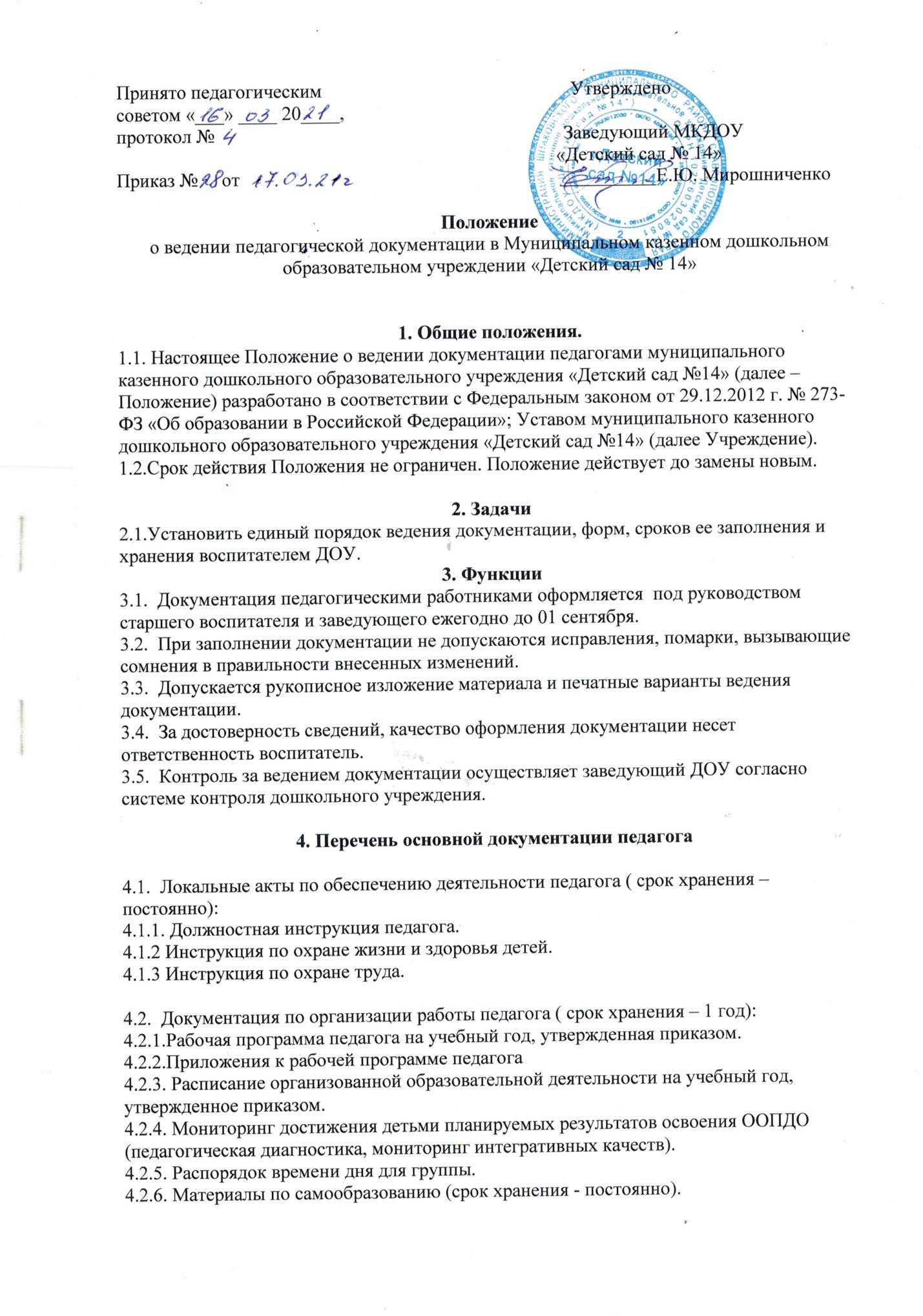 4.3. Документация по организации взаимодействия с семьями воспитанников.4.3.1 План взаимодействия с родителями воспитанников группы на учебный год.4.3.2 Протоколы родительских собраний группы.4.4. Перечень обязательной документации педагога:4.4.1.Воспитатели групп раннего возраста:Утвержденная рабочая программа педагога на учебный год с приложениями.План взаимодействия с родителями на год.Перспективное и календарное планирование .Расписание ОД.Листы адаптации.Титульный список( сведения о родителях).Табель посещаемости.Календарный план психолого-педагогического сопровождения детей.Мониторинг развития детей.Тетрадь ежедневного осмотра участка.Протоколы родительских собраний.4.4.2. Воспитатели дошкольных групп:Утвержденная рабочая программа педагога на учебный год с приложениями.Календарный план психолого-педагогического сопровождения детей.Табель посещаемости.Титульный список(сведения о родителях).План взаимодействия с родителями на год.Мониторинг развития детей.Перспективное и календарное планирование .Расписание ОД.Протоколы родительских собраний.4.4.3.Специалисты:Утвержденная рабочая программа педагога на учебный год с приложениями.Календарный план психолого-педагогического сопровождения детей.План взаимодействия с родителями, педагогами на год.Учет посещаемости детьми занятий.Мониторинг развития детей.4.4.4. Руководители кружков:Утвержденная программа дополнительного образования детей по направлению на учебный год с приложениями.Календарное планирование (план проведения занятий (картотека, конспект, карта и пр.).Список детей и учет посещаемости детьми занятий кружка.Материалы отчета о результатах работы.5.Заключительные Положения5.1 Воспитатель в группе оформляет информационной уголок для родителей в соответствии с рекомендациями.5.2. Воспитатель разрабатывает схему расположения детей за столами , составляет списки детей на шкафчики, полотенца, кровати.5.3. Специалисты оформляет информационное уголки для родителей в соответствии с рекомендациями.5.4 Документация, по истечению учебного года хранится в архиве у педагогов ( срок хранения 1 год).